Informační zpravodaj pro nevidomé a slabozraké Královéhradeckého krajeČíslo 1/2023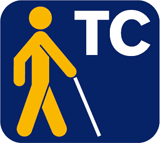 Vydává TyfloCentrum Hradec Králové, o.p.s.ve spolupráci s OO SONS Hradec KrálovéUl. Okružní 1135/15, 500 03 Hradec KrálovéTel.: 495 523 729E-mail: hradec.kralove@tyflocentrum-hk.czWeb: www.tyflocentrum-hk.czÚvodníkDrazí čtenáři, rozbíhá se další rok, zatím drobnými krůčky, ale brzy zase bude uhánět plným tempem. Tak si můžeme navzájem přát, aby nikde příliš neklopýtal a aby se nám společně šlapalo spokojeně a ve zdraví!TyfloCentrum pro Vás chystá nabídku nových i pravidelných akcí, těšit se můžete do muzea i do solné jeskyně, dozvíme se něco o exotických zemích a navštíví nás zajímaví hosté. V uplynulém roce jsme oslavili 20 let výročí založení, všichni doufáme, že i do dalších let Vám bude TyfloCentrum Hradec Králové pomáhat s problémy souvisejícími se zrakovým postižením, zkrátka jsme tu pro Vás! Kdo budete potřebovat něco, s čím Vám mohou pomoci naše služby, neváhejte a obraťte se na nás. Kontakty většinou znáte, jsou uvedeny zde ve Střípku a na našich webových stránkách (mimochodem všimli jste si, že se v minulém roce významně změnily?).  Dagmar Balcarová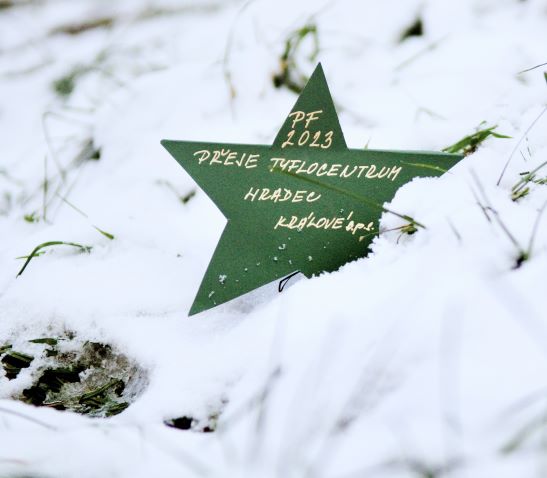 PF 2023 přeje TyfloCentrum Hradec Králové, o.p.s.Akustická signalizace v Hradci KrálovéNa základě výměny semaforů v rámci projektu Inteligentního dopravního systému města Hradec Králové, který se již pomalu dokončuje,  se stále setkáváme s problematikou správné funkčnosti akustické signalizace (dále AS) na přechodech pro chodce.AS  se v našem městě nově dálkově aktivuje z vysílačky pro nevidomé povelem č. 5, kterou většina z vás již zná.Jedná se o tyto nejčastěji vyskytující problémy:nesprávná funkčnost AS, především na křižovatkách (např. v Lipkách aj.);nezprovoznění AS na křižovatkách (např. na Ulrichově náměstí aj.);nízká hlasitost AS;aktivace AS z malé vzdálenosti.Prosím vás tímto o trpělivost, a jak jsme již také informovali naposledy: „kvalitní funkčnost AS bude chtít stále ještě nějaký čas“.Jarmil MoláčekTyflotoulky očima ZdenyPestré barvy podzimuBabí léto na sebe nechalo dlouho čekat. Konečně jsme se v říjnu dočkali a tzv. tereziánské léto nám vše vynahradilo krásnými slunečnými a teplými dny i s nadprůměrnými teplotami. Letošní říjen byl nejteplejším říjnem v historii měření. I počátek listopadu byl teplý. A potom následovaly listopadové ponuré dny. Svatý Martin na bílém koni nepřijel. Ale v prosinci se už přihlásila zima i se sněhem.V přednáškovém sálu Východočeského muzea v Gayerových kasárnách v Hradci Králové jsme si poslechli přednášku „Co se jedlo v době kamenné“ doplňující výstavu Měnící se svět – poslední lovci a první zemědělci (nejen) ve východních Čechách. Přednášejícím byl autor a kurátor výstavy archeolog Mgr. Petr Čechák Ph.D. Z jeho poutavého, poučného, občas i vtipného vyprávění byla znát jeho znalost a zájem o toto téma. Přednáška pojednávala o období mezolitu, tedy době před zhruba 7500 lety, kdy končila éra sběračů a lovců a člověk se začal zabývat zemědělstvím. Tato nová éra se označuje jako neolit. Dozvěděli jsme se mnoho zajímavostí o stravování v této době. Tak například mamut nebyl hlavním pokrmem doby ledové. Ulovit mamuta nebylo vůbec jednoduché. Jen ta představa vykopání hluboké jámy v trvale promrzlé zemi. Ulovení drobnějších zvířat především zajíců bylo jednodušší. Velkou lahůdkou, dá se říct pamlskem, byly lískové oříšky. Lov zvěře se postupem času rozšířil o rybolov a chov zvířat pro maso. Později se využívaly k jídlu i vejce nebo mléko a začalo se pěstovat obilí. Co mě překvapilo, že obilí se mnohem dřív využívalo na výrobu piva než na pečení chleba. U Čechů by se nebylo čemu divit, ne nadarmo se pivu říká tekutý chléb. Strava z převážně  masných jídel,  syrového masa, nebo jinak upraveného a pojídání rozemletého obilí s drobnými úlomky kamene, zanechalo neblahé následky na zubech lovců. Což potvrzují archeologické nálezy – zkažené a ubroušené zuby až do kosti. Co by na to řekli současní stomatologové? Velká bolest se dala překonat jedině pod vlivem konopí, nebo jiných omamných látek. Také jsme se dozvěděli, že doba ledová nebyla jen jedna, ale bylo jich hned šest. Během přednášky jsme si osahali pěstní klín z pazourku, škrabátko, hroty oštěpů z různých materiálů, repliku srpu z rohu pravděpodobně soba, úlomky keramických nádob různě zdobených a s náznakem ouška, keramickou misku a nádobu s nožkou na tekutinu, kámen z drtičky obilí a potěžkali jsme si velkou stoličku mamuta. Přednášejícího jsme odměnili za jeho přednášku, z které jsme si odnášeli mnoho nových poznatků, potleskem a nakládaným zázvorem v medu. Společně jsme poobědvali v restauraci U Kohouta v objektu Gayerových kasáren.Hostem TyfloCentra byla paní Mgr. Zíková, která si pro nás připravila zajímavou a poučnou přednášku s názvem „Co nosíme na sobě? Aneb povrchy těla zvířat“.  Přinesla s sebou velkou krabici s mnoha předměty, které jsme si během přednášky mohli osahat a prohlédnout zblízka. Seznámili jsme se s ochranou a obranou těl zvířat od korýšů až po savce. Z korýšů jsme si osahali ulitu ostrorepa a kraba, z hmyzu svlečku kobylky. Naslouchali jsme slabému syčení švába a v prstech promnuli rybí šupiny. Z obojživelníků jsme si prohlédli model ropuchy, z plazů hadí košilku. Ptačí brko, paví peří a kohoutí ostruhu. Savci byli zastoupeni kostrami nohou s kopyty krávy a koně, na nich jsme porovnali rozdíl mezi sudokopytníkem a lichokopytníkem, porovnali roh a malý parůžek, obdivovali lebku krávy, hladili kousky vypreparovaných kůží ondatry, lišky, divokého prasete, srnce, ovčí srst čerstvě ostříhanou a vypranou a jemnou srst lamy. A jen otázka na konec. Věděli jste, že se svlékají nejen plazi, ale i hmyz?Říká se, kdo ve Svaté Barboře nebyl, jako by nežil. Účastníků jednodenního výletu vlastním autobusem do Kutné Hory se toto rčení netýká. Město Kutná Hora je někdejší velmi významné královské město, a to díky těžbě stříbra. Dnes je Kutná Hora sice malé město, ale za to plné památek. K nejznámějším patří Chrám svaté Barbory, jedna z nejkrásnějších pamětihodností v naší zemi. Chrám je od roku 1995 zapsán na seznamu světového dědictví UNESCO. Základní kámen chrámu byl položen v roce 1388. Z architektonického hlediska je chrám pětilodní gotická (dnes novogotická) katedrála. Autobus nás dovezl jen kousek od této památky. Než si nás vyzvedla paní průvodkyně, zašli jsme do infocentra a nahlédli do obchůdku s drobnostmi. Naše průvodkyně byla sympatická, a jak jsme během prohlídky poznali, i úžasná. Na úvod nás seznámila s historií chrámu ale i města. Zastavili jsme se před velkým obrazem Sv. Barbory, patronky havířů, s havíři v dolní části obrazu a jedním ze čtyř jejich atributů – věží se třemi okny. Během prohlídky jsme si osahali vyřezávané zdobení dřevěných lavic, erby, kamenné zdobení a schránku na portfolia, železné zábradlí, mramorovou desku oltáře, a haptické modely půdorysu chrámu. Jednou z rarit chrámu je možnost obejít hlavní oltář zezadu. Při obcházení jsme se zastavovali u dvanácti kapliček, opatřenými železným zábradlím s dřevěnými bohatěvyřezávanými a zlacenými oltáři, obrazy a freskami. Další raritou chrámu jsou fresky, které zobrazují nejen náboženské výjevy, ale i všední život města, např. horníky při práci. Paní průvodkyně nás u každé kapličky seznámila s tím, komu je zasvěcena a popsala výjevy na oltářích a obrazech. V chrámu je také velké množství vysokých oken s nádhernými vitrážemi. Z jejího popisu si každý z nás, hlavně nevidomí udělali dokonalou představu o krásách chrámu. Upozornila nás na dřevěnou sochu havíře připevněnou na zdi. Socha byla zajímavá tím, že byla umístěna na nejvhodnějším místě, ke kterému hovořil kněz při bohoslužbách, aby dobře slyšeli všichni věřící v kostele. U zadní stěny, oddělena od ostatních, stála lavice, jak řekl Láďa pro „VIP věřícího“ – kata. Prohlédli jsme si také čtyři zpovědnice postavené těsně vedle sebe. Nedovedu si představit, když byly všechny čtyři obsazeny najednou, jak se mohlo uchovat zpovědní tajemství. Prohlídku jsme zakončili v sakristii, kde se s námi paní průvodkyně rozloučila. Měli jsme možnost si zde zakoupit upomínkové předměty. Okolo jezuitské koleje na jedné straně a vinicemi, které byly za kamenným zábradlím se sochami, jsme došli do restaurace Čtyři sestry. Odpoledne jsme měli vyjednanou komentovanou prohlídku ve Vlašském dvoře, také zvaném Kutnohorská mincovna. Razily se zde stříbrné mince – pražské groše a tolary. Průvodkyně nás na nádvoří seznámila s historií Vlašského dvora. Během prohlídky expozice jsme procházeli místnostmi s klenutými stropy. Nahlédli jsme do doslova mini královské kaple. V mincovně bylo velké množství exponátů, především mincí v zasklených vitrínách. Naši průvodci nám předčítali popisky nejen u exponátů, ale i na informačních tabulích. Dozvěděli jsme se např. o vývoji platidel, od mušlí až po českou korunu. Na dřevěných stolech jsme si mohli osahat různé mince z líce i rubu. Nejen staré mince, ale i minci soudobého eura. Na váze jsme porovnávali váhu stříbrné rudy z Kutné Hory, která se těžila v hloubce přibližně 500 metrů a těžší z hloubky přes 600 metrů. Také jsme si osahali oděv mincmistra. Koukavci si mohli prohlédnout ve vysokém skleněném jehlanu vzácnou stříbrnou minci, nebo znaky měst, pro které se v Kutné Hoře stříbrné mince razily. Závěrečná část expozice nám přiblížila proces, kterým musela projít stříbrná ruda od samého počátku až po ražbu stříbrné mince. Jednotlivé procesy jsme si mohli prohlédnout v dřevěných domečcích. Vyzkoušeli jsme otočit rumpálem – ručním navijákem, osahali jsme si kladivo a tyglík – nádobku na tavení kovů. Na závěr prohlídky jsme se na chvíli stali pregéřem. Pomocí razidla a těžkého kladiva jsme si z kulatého plíšku vyrazili pražský groš. Přesvědčili jsme se, že práce pregéře nebyla jednoduchá. A to jsme si vyrazili jednu minci a kolik jich musel udělat on za celý den? Před odjezdem domů jsme měli hodinu osobního volna. Někdo zašel do kavárny na kávu, jiní využili čas k procházce městem. V jedné písničce se zpívá „Já jsem z Kutné Hory, koudelníkův syn …“. Tak tedy koudelníkova syna jsme nepotkali, za to jsme si prohlédli úžasnou historickou památku, dozvěděli se mnoho nových poznatků a prožili společně příjemný den. Dne 9. října 2002 vzniklo hradecké TyfloCentrum. Dvacáté výročí jsme oslavili 20. října 2022 v prostorách Knihovny města Hradec Králové. Zájem o účast byl velký. Kromě pracovníků současných i minulých a uživatelů, zde byli např. zástupci magistrátu, kraje, SONSu, firmy  Spektra a Akcenta, pardubického TyfloCentra, hradeckého Tyfloservisu a mnoho dalších. Významným setkáním nás provázel moderátor Oldřich Tamáš. Po slavnostním zahájení promluvila ředitelka TyfloCentra Dáša Balcarová. Následovaly kratší promluvy primátora města Alexandra Hrabálka a víceprezidenta SONSu Jana Šnyrycha. Následoval křest kalendáře prezentující služby a aktivity, které TyfloCentrum nabízí a poskytuje. Velice si vážím toho, že jsem byla vybrána, abych prezentovala jednu z aktivit. Nakonec to nejlepší – udělování zvláštních cen TyfloCentra. Byli oceněni Tyflodáma, Tyflodárce a Tyflopatron. Z řad pracovníků hradeckého TyfloCentra byli oceněni tři Tyfloprofíci. Virtuálním oceněním se vzpomnělo na zesnulou dlouholetou pracovnici Irenu Korečkovou. Mimořádné ocenění dostala ředitelka TyfloCentra Dáša Balcarová, která spolu s oslavami TyfloCentra slavila 20. výročí své působnosti v TyfloCentru. Stála u jeho vzniku a postupně se propracovala k postu ředitelky. Nezapomnělo se ani na dlouholeté a věrné klienty, tzv. zdravé jádro. Velmi výstižně i vtipně byli oceněni Tyflo-koumák, kamarádka, smíšek, sportovec, pohodář, parťák, stálice, šoumen. I já jsem dostala ocenění Tyflospisovatelka, které mě nejen překvapilo, ale i potěšilo. Všichni ocenění obdrželi diplom a pamětní medaili. Naše setkání nám zpříjemnili svým vystoupením mladí hudebníci, zpěvačka Míša Burešová a Pavel Minařík, který ji doprovázel na  elektrické klávesy. Při hudebním vystoupení se na velkém plátně promítala prezentace fotografií, které vypovídaly o bohaté činnosti TyfloCentra. Po oficiální části se mezi účastníky rozproudila volná zábava. K dispozici byla ukázka a prodej drobných Tyflopomůcek. Zájemci měli možnost zakoupení výrobků od uživatelů se zrakovým postižením – keramiku, výrobky z pedigu a zdobené perníčky. Pro účastníky bylo připraveno malé pohoštění od různých sponzorů. Každý účastník obdržel igelitovou tašku s kalendářem a drobnými dárky. Celé odpoledne provázela příjemná a přátelská atmosféra při setkání lidí, které spojuje jedno společné – zrakové postižení. Ať už se jedná o lidi, kteří zrakové postižení mají, nebo lidi, kteří jim jakýmkoliv způsobem nezištně pomáhají. O své zážitky z Egypta, který se svou sestrou poznávala při plavbě po Nilu, se s námi podělila paní ředitelka Dáša Balcarová. Nejen z jejího poutavého a zajímavého vyprávění, ale i z fotografií promítaných na plátně jsme se seznámili s městy Karnak, Luxor, Asuán, Théby, Údolím králů, núbijskou vesnicí, Asuánskou přehradou. Navštívily a obdivovaly historické památky – chrámy, hrobky faraónů, sochy bohů a faraónů, sfingy, ale i tržnice, muzeum krokodýlů, alabastrovou dílnu, krámek s parfémy... . Viděli také, za starých časů mocného vládce, Tutanchamona, dnes balzamovanou malou a scvrklou postavu ležící v hrobce. Při plavbě míjeli na březích města poušť a území se zelenou vegetací. Osahali jsme si sošku kočky z alabastru, „klíč života“, symbol Egypta – oko s nohami na malém kousku plátna a kostkovaný pánský šátek. Přivoněli jsme si ke dvěma flakonkům s parfémy. Jedním z nich byl núbijský jasmín. Během přednášky jsme si vychutnávali lahodný sypaný čaj z Egypta. Předposledním výletem v tomto roce byla návštěva Prahy. Po výstupu z vlaku jsme dojeli tramvají k budově Českého muzea hudby. Čas zbývající do domluvené komentované prohlídky jsme využili ke krátké procházce. Cestou ke kostelu Sv. Mikuláše jsme míjeli kostel Pražského Jezulátka. Před kostelem a následně před muzeem jsme se společně vyfotografovali. České muzeum hudby sídlí v bývalém kostele Sv. Máří Magdalény na Malé Straně.  V minulosti zde také sídlil Poštovní úřad, tehdy jediný v Praze, archiv, četnická ubytovna, bylo zde skladiště a dokonce i stáje. Paní průvodkyně nám navrhla, že nás provede stálou expozicí muzea s názvem Člověk-nástroj-hudba a výstavu Hudební zvěřinec si potom prohlédneme sami se svými průvodci. Ve stálé expozici jsou vystaveny hudební nástroje a další předměty související s hudbou. Např. originální notové zápisy, staré gramofonové desky a další hudební artefakty včetně ukázek jednotlivých hudebních nahrávek. Usadili jsme se na židle v někdejší hlavní chrámové lodi, která slouží také jako hudební síň. Paní průvodkyně nám na úvod řekla pár zajímavostí o budově muzea a o muzeu samotném. Po schodech jsme vystoupali do patra a přes ochoz jsme vešli do místností expozice. Nejprve jsme se seznámili s klávesovými nástroji. Osahali jsme si vykládanou vrchní desku cembala červené barvy, dále tzv. žirafový klavír, který má kladívka umístěna svisle, a klavír, na kterém složil Bedřich Smetana Luisinu polku. Porovnali jsme ukázku skladby Luisina polka zahranou na klavíru a Mozartovu skladbu zahranou na cembalu. Přešli jsme ke strunným nástrojům. V prosklených vitrínách byly housle, basy, violy a violoncella. Paní průvodkyně nás upozornila na vzácné housle italských houslařských mistrů značky Amati. Bicí nástroje byly prezentovány množstvím bubnů a bubínků různých velikostí. Z dechových a žesťových nástrojů zde byly flétny, hoboje, fagoty, saxofony a plechové trubky rozličných tvarů a velikostí, ani je neumím pojmenovat. Osahali jsme si klarinet, trubku a lesní roh. Dále tu byly mechanické automatické nástroje. Jako je orchestrion. Na jednou z nich jsme si poslechli písničku a potom si osahali malé hřebíčky na válci. Vystaven byl také přenosný mechanický nástroj – flašinet, známý také jako kolovrátek, který se ovládá točením klikou. Poslední expozice byla zaměřena na moderní hudební nástroje – elektrické kytary a elektronické klávesy. Paní průvodkyně nám zpestřila prohlídku a my jsme se na chvíli stali hudebníky. Šlapala nám  měchy a my si zahráli na malých varhanách. Houslista Jaroslav Svěcený by si asi zakrýval uši, když jsme smyčcem přejížděli struny houslí. Usadili jsme se na židličku, položili si na tělo malou harfu a brnkali na struny. Zabubnovali si na několika bubnech a přešli prsty zvonkohru. Postavili jsme se k mixážnímu pultu jako disc jockey. Zabrnkali si na elektrické kytaře jako rocker. Zajímavý byl hudební nástroj theremin, který vypadá jako anténa na desce. Při doteku byly vyluzovány prapodivné zvuky. Na tento nástroj umí hrát herec Ivan Trojan. Je mi jasné, že ze mne žádný virtuos nebude. Děti by řekly, že babka je jako malé dítě, ale ať si říkají, co chtějí. Všichni jsme se dobře pobavili a výstavu si užili. Druhou výstavu Hudební zvěřinec jsme prošli letem světem. Už tak jsme se zdrželi, naštěstí děvčata telefonicky posunula zamluvený oběd. Výstava ukazuje, jak se prolíná svět hudby a zvířat. Skladatele odedávna zajímaly zvuky fauny, od zpěvu ptactva po řev šelem a inspirovali je k jejich tvorbě. Výstava ukazuje, které hudební nástroje se inspirovaly kterým zvířetem. Byly k vidění nejen hudební nástroje, ale i vycpaná zvířata, gramofonové desky, zpěvníky, notové zápisy. Exponáty byly vystaveny v zasklených vitrínách. Bez našich skvělých průvodců bychom z výstavy nic neměli. Ti nás ale seznámili s vystavenými předměty. Nasadili jsme si sluchátka a poslouchali zvuky zvířat a hudební ukázky zvířaty inspirované. Poté jsme poobědvali v restauraci se zajímavým názvem Zubajda. Měli jsme jako vždy zajištěný dokonalý servis, zakoupené jízdenky s místenkami, a tak jsme se na zpáteční cestu spokojeně usadili na svých místech. Výlet se opravdu velmi vydařil. Nejen že jsme se obohatili o poznatky ze světa hudby, ale ještě máme z výletu krásný zážitek.Rok utekl jako voda a za dveřmi jsou Vánoce. S pomocí našich dobrých andělů z Tyfla (nasbírali v lese mech a větve, zakoupili svíčky a ozdoby) jsme si na adventním tvoření vyrobili adventní výzdobu. Do obdélníkového florexu jsme zapichovali větvičky jehličnanů a keřů, ozdobili svíčkami a vánočními ozdobami. Poslední prosincový výlet jsme v odpoledních hodinách zahájili cestou do sousedních Pardubic. Zde jsme si vychutnávali večerní atmosféru vánočních trhů. Samozřejmě jsme ochutnali něco teplého na zahřátí – punč nebo svařené víno. Také jsme měli možnost nakoupit drobné vánoční dárky pro naše milé.Jako každý rok jsme se sešli na vánoční besídce s poslechem koled, něčeho dobrého k jídlu a pití. Opět nás mile překvapila tombola, ve které každý vyhrál drobný dárek.						Zdena GábelováUživatelka TyfloCentra Hradec KrálovéHradecký „VYKUK“(rubrika, kde na Vás „vykouknou“ nové podněty a informace)O akustické signalizaci v Hradci Králové Vás informuje kolega v samostatném článku. Od prosince loňského roku je zpřístupněn přestupní uzel a křižovatka Fortna. Linky MHD budou zastavovat na nově vybudovaných zastávkách Zimní stadion. Ruší se náhradní zastávky Zimní stadion v ulici Komenského a náhradní zastávky Zimní stadion B v ulici Hradecká a Brněnská.Pozvánka na akce regionálního pracoviště JičínProgram našich aktivit na leden až březen 2023:		                                                                                                                                                                                                                                                                                                                                                                                                                                                                                                                                                                                                                                                                  Leden11. 1. 2023 "Novoroční posezení při kávě se zábavným kvízem na téma: "Pohádky". Polyfunkční komunitní centrum, autobusové nádraží, 17. listopadu 861, Jičín.  Únor8. 2. 2023"Masopust" - povídání o Masopustu, jeho kořenech, symbolice, významu a zvycích a tradicích s ním spojených. Mgr. Hana Macháčková, etnografka Regionálního muzea a Galerie v Jičíně. Polyfunkční komunitní centrum, autobusové nádraží, 17. listopadu 861, Jičín.Březen8. 3. 2023"Velikonoce" - povídání o Velikonocích, o jejich kořenech, symbolice a zvycích a tradicích s nimi spojených.Mgr. Hana Macháčková, etnografka Regionálního muzea a galerie v Jičíně. Polyfunkční komunitní centrum, autobusové nádraží, 17. listopadu 861, Jičín. Zahájení všech středečních schůzek je ve 14:15 hodin.Srdečně zveme uživatele našich služeb a nové zájemce.Na setkání s Vámi se těší:  	              Mgr. Soňa SkočovskáKontaktní údaje: TyfloCentrum Hradec Králové, o.p.s.17. listopadu 861, 506 01 Jičíntel.: 739 578 900e-mail: jicin@tyflocentrum-hk.czweb: www.tyflocentrum-hk.cz Provozní doba:Po, St: 8-12, 13-17 h (ambulantně)Út, Čt: 8-12, 13-16 h (terénně) 	Pozvánka na akce regionálního pracoviště NáchodProgram našich aktivit na leden a březen 2023:Zveme Vás na tradiční dopolední setkání, pořádané společně s OO SONS Náchod, každou poslední STŘEDU v měsíci. Vždy od 9 hodin na adrese Pražská 1759 (dveře číslo 249). Přijďte se poradit v sociálně právní oblasti nebo prohlédnout a vyzkoušet kompenzační pomůcky, či jen tak posedět u kávy a čaje se starými známými.               Termíny schůzek: 25. 1., 22. 2., 29. 3.Kontaktní údaje:Adresa: Pražská 1759, NáchodTelefon: 739 578 910e-mail: nachod@tyflocentrum-hk.cz Na setkání s Vámi se těšíZa TyfloCentrum HK, o.p.s.			 Za OO SONS NáchodMgr. Pavla Tomášková				   Aleš PodlešákNabídka našich stálých akcí„Mozaika“sociálně aktivizační služby pro zrakově postiženéI naše Mozaika je poskládána z rozmanitých střípků, které pro Vás skládáme a tvoříme tak program, ze kterého si snad každý z Vás vybere něco pro sebe a získá nové zážitky.Odpolední posezeníTradiční poslechový pořad pro nás bude nadále připravovat pracovnice hudebního oddělení městské knihovny paní Sabina Horáková. Poslechové pořady na různá témata si můžete poslechnout vždy třetí pondělí v měsíci od 13:30 hodin.Středa, zacvičit je třeba Kurz Cvičení pro radost bude i nadále probíhat vždy ve středu od 9:45 do 10:40 hodin v pronajatých prostorách tanečního studia Intimate na Pospíšilově třídě v bezprostřední blízkosti TyfloCentra. Společný odchod z TC v 9:40 hodin, prosíme všechny zájemce o cvičení o včasný příchod.Čtvrteční setkáníI přes četné novinky, které jsme připravili, vás ani v tomto čtvrtletí neochudíme o oblíbené pravidelné akce, na které jste zvyklí a máte je rádi: Tvoření pro každé stvoření – maximálně 1x za čtvrtletí se budeme setkávat a pokusíme se v sobě probudit tvořivost a nápaditost, kterou využijeme při tvorbě s textilem, hedvábím drátky, barvami, papírem, sklem a dalšími materiály. Setkání s literaturou – jednou za čtvrt roku navštívíme zvukovou knihovnu a seznámíme se s novými tituly na zvukových nosičích.Plavání – maximálně jednou za čtvrtletí si na 2 hodiny půjdeme zaplavat do královéhradeckého Aquacentra. Využít zde můžete bazén s vlnobitím, dva vířivé bazénky, teplý bazének, páru. Dále je možné přejít spojovacím koridorem a jít si zaplavat do plaveckého bazénu (50 m). Vstup na 2 hodiny na průkaz ZTP/P je 130 Kč.Plánované jednorázové akce:Plánované jednorázové aktivity budou realizovány na základě zájmu a počtu účastníků - minimální počet 3 uživatelé. Proto prosíme vás, případné zájemce, abyste nás kontaktovali a sdělili, kterých akcí se chcete zúčastnit, a to během posledního týdne předchozího kalendářního měsíce. Zároveň vítáme i tipy na další aktivity, jenž bychom mohli v TyfloCentru uskutečnit.Společné vařeníVšichni milovníci dobrého jídla se mohou společně s námi zúčastnit vaření, které probíhá každé úterý dopoledne od 9:30. Je nutná telefonická domluva nejpozději den předem (pondělí do 10. hodiny). V případě nedostatečného počtu účastníků bude akce zrušena. Maximální kapacita záleží na obtížnosti připravovaného pokrmu, s přihlédnutím na prostory v kuchyňce a na uvážení pracovnice, která má vaření daný den na starosti.Telefonní číslo: 495 523 729, 739 578 880Seznam akcí na I. čtvrtletí roku 2023TyfloCentrum Hradec Králové, o.p.s.společně s OO SONS Hradec Králové Vás zvou na:LEDENÚterý 3. 1. od 9:30 hodin	Společné vaření.Středa 4. 1. od 9:40 hodin	Cvičení pro radost.Čtvrtek 5. 1. od 9:30 hodin 	Galerie moderního umění Hradec Králové.	Navštívíme výstavu s názvem Naťuknout špičku vejce: Kolumbus jindy a dnes. Dozvíme se specifika zobrazování Kryštofa Kolumba v českých zemích, a to zejména v uměleckých dílech vznikajících od druhé poloviny 19. století do současnosti. Výstava je však doplněna i básněni a hudebními nahrávkami o tomto mořeplavci. Okolo velkolepého objevu nového světadílu panovalo mnoho mýtů a postupem času na povrch prosakovaly informace, které byly dlouho zamlčovány…Dále navštívíme výstavu Milieu, královehradecké umělkyně, krajkářky a návrhářky paličkovaných vzorů, Světlany Pavlíčkové.   Každé milieu (vyšívaná dečka) se často skládá z uschovaných nebo nalezených předmětů. Vychází tak ze staré japonské techniky a ukazuje, že každý materiál se dá recyklovat a dát život uměleckému dílu. Vstupné je zdarma.Úterý 10. 1. od 9:30 hodinSpolečné vaření.Středa 11. 1. od 9:40 hodin	Cvičení pro radost.Čtvrtek 12. 1. od 10:45 hodinNávštěva solné jeskyně RELAX. Pobyt v jeskyni pozitivně působí na široké spektrum zdravotních problémů, kterým se všichni snažíme předcházet. Společně tedy budeme v průběhu zimních měsíců trénovat náš organismus a zajdeme si na relax do prostor solné jeskyně v Třebši. Cena za vstup pro ZTP je pro každého 120 Kč/hod. S sebou náhradní ponožky světlé barvy.Pondělí 16. 1 od 13:30 hodin	Odpolední posezení s paní Sabinou Horákovou.	Tentokrát na téma: Martina Viktorie Kopecká – Deník farářky – Boží cesty jsou nevyzpytatelné a nekonvenční farářka Martina Viktorie Kopecká o tom ví své. Zápisky z deníku, které nabízejí neopakovatelný vhled do zážitků ženy – kněze: od bohoslužeb až po setkání s papežem Františkem.Úterý 17. 1. od 9:30 hodin	Společné vaření.Středa 18. 1. od 9:40 hodin	Cvičení pro radost.Čtvrtek 19. 1. od 9:30 hodin	Muzeum české lékárny.	Zveme Vás k návštěvě lékárny U Zlatého lva, která byla vybudována v roce 1992 v domě z 12. století na Velkém náměstí v Hradci Králové. Historický interiér vhodně doplňuje expozici, která ukazuje vývoj lékáren v čase. Projdeme si prohlídkovou trasu s komentovaným doprovodem s možností návštěvy lékárenské kavárny.Vstup: zdarmaPo prohlídce poobědváme v některé z místních hospůdek.Pondělí 23. 1. od 13:30 hodin 	Navštíví nás náchodský rodák pan Tomáš Magnusek, režisér, herec, producent, spisovatel a učitel. Založil v Ratibořicích první herecké muzeum v Čechách. Napsal scénář a také hraje ve filmech Bastardi,  Školní výlet či Stáří není pro sraby. Založil neziskovou organizaci Společné cesty - z. s., poskytující osobní asistenci,  působí jako předseda Obce spisovatelů ČR. Naskytne se nám tak jedinečná příležitost seznámit se významnou osobností českého uměleckého prostředí.Úterý 24. 1. od 9:30 hodin	Společné vaření.Středa 25. 1. od 9:40 hodin	Cvičení pro radost.Čtvrtek 26. 1. 	Muzeum starožitných kočárků a panenek v Náchodě.	Podíváme se na vývoj kočárků již od roku 1760-1970. Muzeum vyhledává výjimečné exponáty z celého světa, ke kterým budeme mít zajištěného průvodce. Kočárky jsou doplněny sbírkou panenek, hraček a houpacích koníků. Cena vstupného: 80 Kč/os.Úterý 31. 1. od 9:30 hodin	Společné vaření.ÚNORStředa 1. 2. od 9:40 hodin	Cvičení pro radost.Čtvrtek 2. 2. od 10:45 hodin	Návštěva solné jeskyně RELAX. 	Pobyt v jeskyni pozitivně působí na široké spektrum zdravotních problémů, kterým se všichni snažíme předcházet. Společně tedy budeme v průběhu zimních měsíců trénovat náš organismus a zajdeme si na relax do prostor solné jeskyně v Třebši. Cena za vstup je pro ZTP pro každého 120 Kč/hod. S sebou náhradní ponožky světlé barvy.Úterý 7. 2. od 9:30 hodin	Společné vaření.Středa 8. 2. od 9:40 hodin	Cvičení pro radost.Čtvrtek 9. 2. od 9:30 hodin 	Muzeum východních Čech v Hradci Králové.	Navštívíme nejrozsáhlejší výstavu v ČR věnované pouze četnictvu, která odkazuje i na seriál České televize - Četnické humoresky. Dozvíme se informace o četnictvu, co obnášelo být přijat a sloužit jako četník a také porovnáme seriálovou představu a realitu četnictva v HK. Výstava bude komentována autorem výstavy panem Mgr. Hrubeckým. Vstupné je zdarma. Poté poobědváme v některé z blízkých restaurací.Pondělí 13. 2. od 14:00 hodin 	Přednáška od kosmetičky.	Přijde nás navštívit paní Iveta Holubová, která pracuje jako kosmetička a masérka ve Věkoších. Nabídne nám spoustu užitečných rad v oblasti kosmetické péče, zvlášť aktuální pro toto zimní období. Zároveň nám zodpoví případné dotazy a zájemkyně nalíčí (i odlíčí).Úterý 14. 2. od 9:30 hodin	Společné vaření.Středa 15. 2. od 9:40 hodin	Cvičení pro radost.Čtvrtek 16. 2. od 9:30 hodin 	Přednáška o Indii.	Povídání o zemi z pohledu nevidomé české ženy, paní Daniely Thampy provdané za Inda. Dozvíme se něco o kultuře této země, o jídle, ale i o přírodě. Pondělí 20. 2. od 13:30 hodin	Odpolední posezení s paní Sabinou Horákovou. 	Tentokrát na téma: Halina Pawlowská – Manuál zralé ženy. Veselá audiokniha povídek o rodině, lásce a o ženách, které umí žít navzdory tomu všemu blbému, co je potká.Úterý 21. 2. od 9:30 hodin	Společné vaření.Středa 22. 2. od 9:40 hodin	Cvičení pro radost.Čtvrtek 23. 2 od 10:00 hodin	Návštěva hradeckého pivovaru - Klenot s možností ochutnávky lahodného piva. Poté se zastavíme na společný oběd. Vstup ZDARMA.Úterý 28. 2. od 9:30 hodin	Společné vaření.BŘEZENStředa 1. 3. od 9:40 hodin	Cvičení pro radost.Čtvrtek 2. 3. od 10:45 hodin	Návštěva solné jeskyně RELAX. 	Pobyt v jeskyni pozitivně působí na široké spektrum zdravotních problémů, kterým se všichni snažíme předcházet. Společně tedy budeme v průběhu zimních měsíců trénovat náš organismus a zajdeme si na relax do prostor solné jeskyně v Třebši. Cena za vstup je ZTP pro každého 120 Kč/hod. S sebou náhradní ponožky světlé barvy.Pondělí 6. 3. od 13:30 hodin 	Povídání o cestě do Sultanátu Ománu. 	Nekonečné pláže, hory, poušť, starobylá města, rušná tržiště a tajemná vůně kadidla. To je Omán. O cestě po severní části této země se pokusí vám něco povyprávět Pavla Tomášková.Úterý 7. 3. od 9:30 hodin	Společné vaření.Středa 8. 3. od 9:40 hodin	Cvičení pro radost.Čtvrtek 9. 3. od 9:30 hodin	Plavání pro všechny vodomily v hradeckém Aquacentru (vstup 130 Kč/2 hodiny na průkazku ZTP a ZTP/P, průvodci mají vstup zdarma). Poté poobědváme v některé z blízkých restaurací.	Úterý 14. 3. od 9:30 hodin	Společné vaření.Středa 15. 3. od 9:40 hodin	Cvičení pro radost.Čtvrtek 16. 3. od 9:30 hodin	Setkání s literaturou ve zvukové knihovně.Pondělí 20. 3. od 13:30 hodin	Odpolední posezení s paní Sabinou Horákovou. 	Tentokrát na téma: Joy Adamson – příběh lvice Elsy. Nesmrtelné přátelství lvice a dospělé ženy je dodnes bestsellerem a dojímá i baví čtenáře po celém světě. Mnohým z nich dokonce naprosto změnilo život. Když se v roce 1956 budoucí slavná Elsa narodila, byla už Joy Adamsonová známou ochránkyní zvířat. Lvíče nešťastnou náhodou spolu se svými dvěma bratry přišlo o matku a manželé Adamsonovi je zachránili a vychovali.Úterý 21. 3. od 9:30 hodin	Společné vaření.Středa 22. 3. od 9:40 hodin	Cvičení pro radost.Čtvrtek 23. 3. od 9:30 hodin	Hravý čtvrtek	Čas utekl jako voda a už tu máme zase hravý čtvrtek. Přijďte si zase potrápit vaše hlavy záludnými kvízy, křížovkou, znělkami z filmů a pohádek a dalšími hádankami.Pondělí 27. 3. od 13:30 hodin	Kino komento jinak	Stejně jak v minulém roce i letos proběhne festival Jeden svět, který prostřednictvím dokumentárních filmů nejen o lidských právech poukazuje na palčivá témata dnešní doby. Nabídka online filmů s audio popisem ještě není zveřejněná, ale přihlášení budou včas informováni o vybraném snímku. Po snímku bude prostor pro diskuzi. V případě komplikací s JS bude zajištěn náhradní program.Úterý 28. 3. od 9:30 hodin	Společné vaření.Středa 29. 3. od 9:40 hodin	Cvičení pro radost.Čtvrtek 30. 3. od 10:45 hodin	Návštěva solné jeskyně RELAX. 	Pobyt v jeskyni pozitivně působí na široké spektrum zdravotních problémů, kterým se všichni snažíme předcházet. Společně tedy budeme v průběhu zimních měsíců trénovat náš organismus a zajdeme si na relax do prostor solné jeskyně v Třebši. Cena za vstup je pro ZTP pro každého 120 Kč/hod. S sebou náhradní ponožky světlé barvy.Program činnosti OO SONS HK na 1. čtvrtletí 2023:Kromě akcí pořádaných ve spolupráci s TyfloCentrem Hradec Králové – informace o nich najdete v tomto informačním zpravodaji Střípek nebo na www.tyflocentrum-hk.cz – vás zveme na následující klubová posezení:Klubová posezeníse konají každou poslední středu v měsíci v klubovně TyfloCentra Hradec Králové od 13 do 15 hodin, tato posezení jsou zaměřena na nejrůznější témata. Přijďte se dovědět:o novinkách z činnosti SONS ČR, z. s.,o novinkách v právní oblasti týkající se života se zrakovým postižením,o nových kompenzačních pomůckách,prostě o všem týkajícím se života se zrakovým postižením,nebo si prostě jen tak posedět u kávy či čaje, pobavit se se svými známými nebo navázat nová přátelství.Dle domluvy a případného zájmu v rámci těchto klubových posezení nabízíme uspořádat Klub komentovaných filmůkde se budeme bavit o komentovaných pořadech, kdy kromě výměny zkušeností v oblasti poslechu komentovaných pořadů v televizi se dovíte i o dalších možnostech, jak se ke komentovaným pořadům dostat. Nebudou chybět ani rady, jaká technická zařízení či programy pro přístup ke komentovaným pořadům potřebujeme. V rámci tohoto klubového posezení bude možná i projekce komentovaného filmu či pořadu, dle vašeho zájmu. Termíny klubových posezení25. ledna22. února29. březnaČlenské příspěvkyČlenský příspěvek SONS je v naší odbočce stále 100,- Kč ročně.Z důvodu změn stanov SONS z. s., schválených na X. celostátním shromáždění, se členské příspěvky hradí do konce března aktuálního roku, pro který členský příspěvek hradíte. Protože nejčastěji využíváte pro jeho uhrazení Oblastní shromáždění, které se však koná většinou v posledním čtvrtletí roku, můžete tyto uhradit buď v rámci tohoto shromáždění na rok následující, nebo nově nabízíme možnost uhrazení členského příspěvku prostřednictvím bankovního převodu na účet naší odbočky. Chcete-li zůstat členy SONS a využívat služeb SONS a jejích zřizovaných organizací, jako jsou Tyflocentra, Tyfloservis, Knihovna digitálních dokumentů, Navigační centrum SONS a další, můžete uhradit členský příspěvek i převodem na účet naší odbočky, nejlépe do konce března.Číslo účtu je: 1080158389/0800Pro identifikaci plátce uveďte do zprávy pro příjemce vaše jméno a příjmení, případně i rok či roky, za které příspěvek hradíte, můžete uhradit i za roky minulé, kdy se z nejrůznějších důvodů Oblastní shromáždění nekonalo nebo jste se jej nemohli zúčastnit.Na vaši účast či návštěvu se těšíIng. Karel Hrubešpředseda OO SONS Hradec KrálovéAdresa: Okružní 1135/15, 500 03 Hradec KrálovéTelefon: +420 – 608 335 137E-mail: hradeckralove-odbocka@sons.cz, hrubes@sons.czWeb: www.sons.cz/hradeckraloveKontaktní dny odbočky:Pondělí až pátek 9-13 hodin (nutná telefonická domluva)Program činnosti OO SONS Náchod na 1. čtvrtletí 2023:V Náchodě lze OO SONS Náchod navštívit při pravidelných úředních hodinách vždy v pondělí od 8 do 14 hodin. Nebo se lze telefonicky domluvit na jiném termínu. Adresa: Pražská 1759, 547 01 Náchod. Kancelář je zároveň klubovnou odbočky.Přijďte si posedět při šálku dobré kávy či čaje. Domluvíme se na společných jednorázových či pravidelných aktivitách.AKCE: 12. ledna 2023 - sraz v 9:30 hod. před budovou radnice v Náchodě.VÝSTAVA BETLÉMŮ ZDEŇKA FARSKÉHO. Do vánočního času se vrátíme návštěvou výstavní síně Muzea Náchodska, kde zhlédneme komentovanou prohlídku výstavy. Můžeme se těšit na celkem čtrnáct betlémů od těch nejmenších, až po betlémy s figurkami vysokými 135 centimetrů. Hlavním lákadlem ale bude dva a půl metru dlouhý betlém obsahující více jak sedmdesát figur.  Poté oběd v místní restauraci.Pokračovat budeme tak jako v minulých letech sérií KOMENTOVANÉHO PROMÍTÁNÍ FOTOGRAFIÍ „ZE ŽIVOTA ODBOČKY“. na velkém promítacím plátně pomocí dataprojektoru zhlédneme a okomentujeme fotografie ze života odbočky. nahlédneme na fotografie akcí minulého roku i let předchozích a zavzpomínáme na vydařené akce. kdo bude mít zájem, bude si moci fotografie objednat.Termíny:	        	9. ledna, 6. února, 13. února			  	  	6. března, 20. března V plánu jsou ještě další akce, o nichž budete informováni prostřednictvím telefonátu a e-mailu.Na setkání s Vámi se těšíAleš Podlešákpředseda OO SONS Náchodtel. 604 972 632email: nachod-odbocka@sons.cz    V kanceláři (klubovně) odbočky na adrese: Pražská 1759, 547 01 Náchod.	                       OO SONS TrutnovZdravíme všechny z Trutnova.Jako vždy první hlášení, co vše se u nás událo za posledních pár týdnů: Jednak konečně jsme mohli u nás přivítat kamarády z Náchoda. Obě odbočky jsme společně vyrazily do našeho Muzea Podkrkonoší v Trutnově, kde pro nás byla přichystaná speciální prohlídka. Celý podzim probíhal také trénink paměti pod vedením lektorky paní Hátlové. Moc se nám líbilo v Praze – návštěva Národního muzea. A výtvarné dílny pod vedením paní Talábové a jejích kamarádek byly jako vždy skvělé – malovali jsme hedvábné šály a dělali vánoční dekorace Macrame. Info o všech našich akcích si můžete přečíst na našich stránkách.Proběhlo i Oblastní shromáždění a Den otevřených dveří.A co nás čeká v zimě? Určitě to bude nějaká výstava se zimní tématikou, nevynecháme ani naše oblíbené kino nejen pro seniory ve Dvoře Králové n. L., čeká nás tvoření z pedigu, malování na textil. Určitě se alespoň jednou uvidíme s odbočkou Náchod. A rozhodně nevynecháme návštěvu zimních Krkonoš.Bližší informace Vám podáme na níže uvedeném telefonu.Pro konkrétní akce a termíny sledujte naše webové stránky: www.sons.cz/trutnovSe svými členy a přáteli se setkáváme každé pondělí dopoledne na naší odbočce, která je zároveň kanceláří i klubovnou na adrese Horská 5/1, 541 01 Trutnov, a rádi mezi sebe přijmeme každého, kdo má zájem se podělit o zkušenosti se zrakovým postižením, poznat nové lidi, jezdit s námi na výlety, potřebuje poradit, seznámit se s kompenzačními pomůckami, zkrátka vnést do svého života něco nového. KOMPENZAČNÍ POMŮCKY Z PROJEKTU IROPNaše pracoviště získalo z projektu IROP nové kompenzační pomůcky. Níže uvádíme konkrétní seznam. S pomůckami se u nás můžete seznámit osobně. Prosíme o domluvení si schůzky předem.Čtecí zařízení ClearReaderPřenosná kamerová lupa Compact 7HDTelefon BlindShell Classic 2Colorino – rozlišovač barevKalkulačka česky mluvící DCH-XLPenFriend – čtečka hlasových etiketHodinky česky mluvící přívěšek ZEITGEISTHodinky česky mluvící náramkovéHodinky česky mluvící kombinovanéZvukový indikátor hladiny – hladinkaVáha kuchyňská česky mluvící VivienneTeploměr lékařský česky mluvící, ušníPánská peněženkaDámská peněženkaMincovka na české minceMěřič tlaku BM49 česky mluvící pažníTeploměr Mluvík MLV01A-1Svinovací pásmo mluvícíTelefon:  778 702 410E-mail     trutnov-odbocka@sons.czWeb:       www.sons.cz/trutnovza OO SONS Trutnov                                              Adriana Teplá a Kamil StudenýNěco dobrého z naší kuchyně…Kakaové sušenky s krémem z mascarpone	Recept na sušenky od naší uživatelky Líby, které připomínají sušenky Oreo. K dobré kávičce či čaji si sušenky připravíte již za hodinu.Ingredience na těsto: 100 g másla, 100 - 180 g cukru (dle chuti), 200 g hladké mouky, 50 g černého kakaa, 1 vejce, 1 lžička kypřicího prášku na pečeníIngredience na náplň: 250 g mascarpone, 50 g másla, med podle chuti, 1 - 2 kapky vanilkové esencePostup přípravy: V misce promíchejte sypké ingredience (mouku, kakao, kypřící prášek, moučkový cukr). Přidejte vejce, na kousky pokrájené máslo a vypracujte těsto. Těsto zabalte do potravinové fólie a nechte v chladu odpočinout alespoň 30 minut. Vychlazené těsto rozvalujte na lehce pomoučené podložce na sílu 3 mm.  Vykrajujte sušenky nebo jiné tvary, můžete použít i razítková vykrajovátka. Sušenky pokládejte na plech vyložený pečícím papírem. Sušenky během pečení krásně drží tvar, neroztékají se, proto mohou být blízko u sebe. Plech se sušenkami vložte do předehřáté trouby na 180°C  a pečte zhruba 7-10 minut. Upečené přendejte na kuchyňskou mřížku a před plněním nechce zcela vychladnout. Mezitím měkké máslo prošlehejte s tekutým medem a mascarpone, ochuťte kapkou vanilkové esence a sušenky tímto krémem naplňte.Hotové uschovejte v chladu. Z tohoto těsta můžete upéct i drobnější tvary vánočního cukroví. S těstem se dobře pracuje.Kolektiv pracovníků a uživatelka Líba přejí dobrou chuť!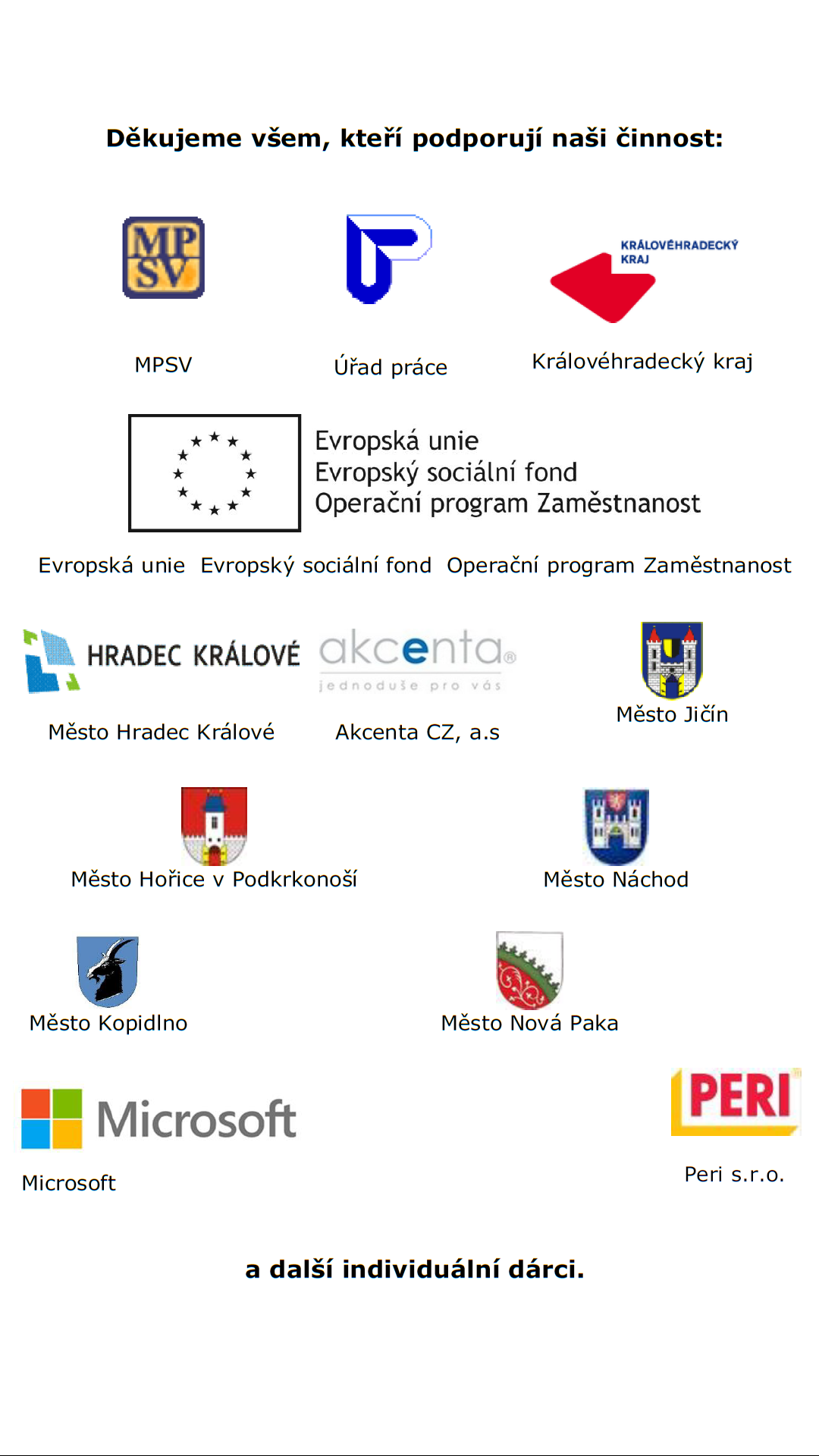 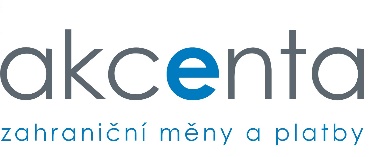 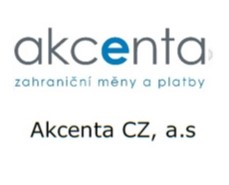 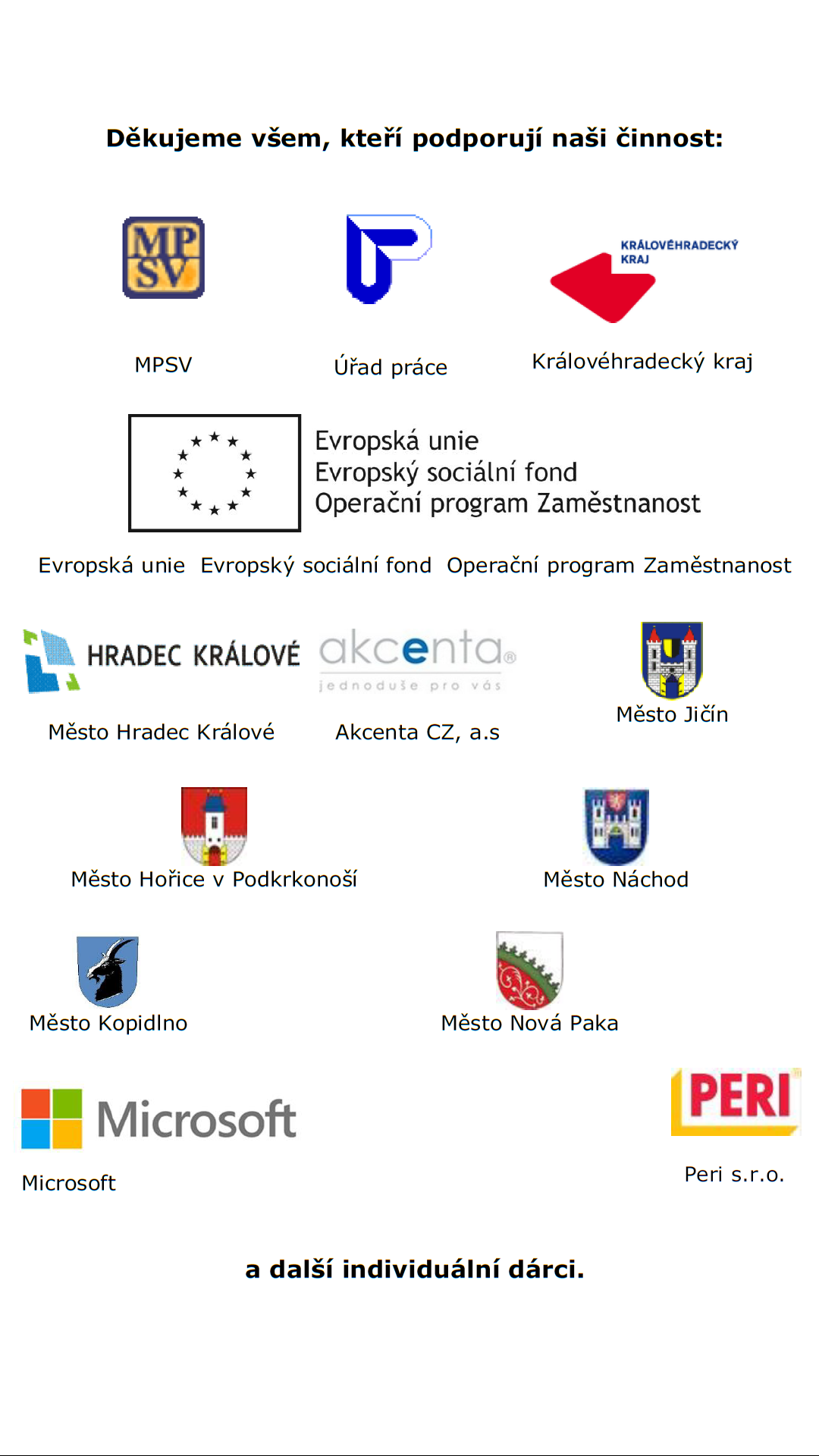 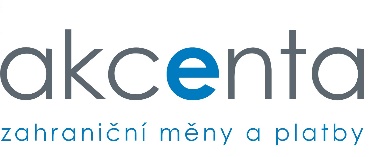 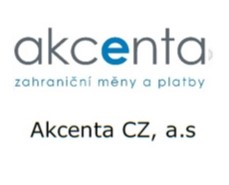 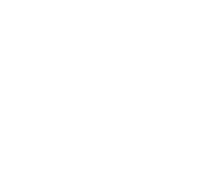 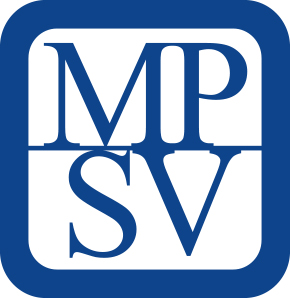 Střípek je vydáván pouze pro vnitřní potřebu klientů TyfloCentra Hradec Králové, o.p.s. a členů a příznivců Sjednocené organizace nevidomých a slabozrakých ČR. 
Je neprodejný.V Hradci Králové, prosinec 2022.